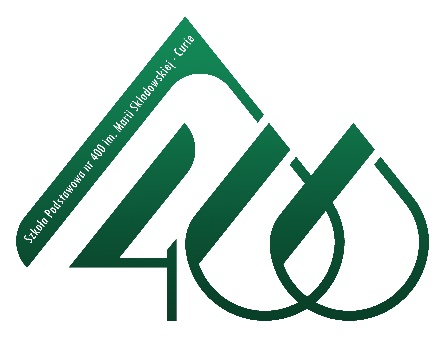 SZKOLNY ZESTAW PODRĘCZNIKÓW W ROKU SZKOLNYM 2023/2024KlasaPrzedmiotTytuł i autor podręcznika/ wydawnictwoNumer dopuszczeniaOddziałprzedszkolnyWychowanie przedszkolneDzieciaki w Akcji, 6latki A. Stalmach-Tkacz, K. MuchaNowa Era__________________OddziałprzedszkolnyJęzyk angielski___________________________________________________________OddziałprzedszkolnyReligiaJesteśmy Dziećmi Bożymi T. Panuś, A. Kielian, A. BerskiWyd. Św. Stanisława BM KRAKÓWKR-03-01/10-KR-9/13klasa IEdukacja wczesnoszkolnaSzkoła na takD. Kręcisz, B. Lewandowska, K. Nowacka, M. Szczęsna, M. Sarnowska, B. Drzycimska, B. Nawolska, J. Żądło-Treder, D. Dankowska, M. MarekwiaWSiP1160/1/2023klasa IJęzyk angielskiShine on! klasa 1S. Banman Sileci, P. JacksonOXFORD1093/1/2020klasa IReligiaBóg jest naszym Ojcem
T. Panuś, a. Kielian, A. BerskiWydawnictwo św. Stanisława BM KrakówAZ-1-01/18klasa IIEdukacja wczesnoszkolnaElementarz odkrywcówB. Stępień, E. Hryszkiewicz, M. Ogrodowczyk, J. Winiecka-NowakK. Bielenica, M. Bura, M. Kwil, B. LankiewiczNowa Era790/3/2018790/4/2018klasa IIJęzyk angielskiHello Explorer 2J. Heath, R. Adlard, D. Sikora-Banasik, M. MrozikNowa Era830/2/2018klasa IIReligiaJezus jest naszym Zbawicielem
T. Panuś, A. Kielian, A. BerskiWydawnictwo św. Stanisława BM KrakówKR-12-01/18-KR-16/21Klasa IIIEdukacja wczesnoszkolnaElementarz odkrywców klasa 3B. Stępień, E. Hryszkiewicz, J. Winiecka-NowakK. Bielenica, M. Bura, M. KwilNowa Era790/5/2018790/6/2018Klasa IIIJęzyk angielskiHello Explorer 3J. Heath, R. Adlard, D. Sikora-Banasik, M. MrozikNowa Era830/3/2019Klasa IIIReligiaPoznaję Jezusa praca zbiorowa
Wydawnictwo JednośćAZ-13-01/18-KI-14/22klasa IVMatematykaMatematyka z kluczemM. Braun, A. Mańkowska, M. PaszyńskaNowa Era875/1/2017 klasa IVJęzyk polskiNOWE Słowa na start! 4A. Klimowicz, M. DerlukiewiczNowa Era907/1/2017klasa IVJęzyk angielskiEnglish Class A1. Student`s BookA.. Tkacz, C. Bright, S. ZervasPearson840/2/2018klasa IVPrzyrodaPoznajemy przyrodęK. Przybysz, A. Romańska, J. GadomskaWSiP1168/1/2023klasa IVHistoriaWczoraj i dziś 4B. Olszewska, W. Surzyk Fertsch, G. WojciechowskiNowa Era877/1/2020/z1klasa IVMuzykaLekcja muzyki 4M. Gromek, G. KilbachNowa Era852/1/2017klasa IVPlastykaDo dzieła! 4J. Lukas, K. OnakNowa Era903/1/2017klasa IVTechnikaJak to działaJ. Lukas, K. OnakNowa Era907/3/2019klasa IVInformatykaLubię to 4M. KęskaNowa Era847/1/2022/z1klasa IVReligia Słuchamy Pana Boga T. Panuś. A. Kielian, A. BerskiWydawnictwo Św. Stanisława BM KrakówAZ-21-01-/10-KR-3/12klasa VJęzyk polskiNOWE Słowa na start! 5A. Klimowicz, M. DerlukiewiczNowa Era907/2/2018klasa VJęzyk angielskiEnglish Class Poland A1+ G. Fruen, A. Tkacz, J.. CroxfordPearson840/2/2018klasa VGeografiaPlaneta Nowa 5F. Szlajfer, Z. Zaniewicz, T. Rachwał, R. MalarzNowa Era906/1/2018klasa VHistoriaWczoraj i dziś 5G. WojciechowskiNowa Era877/2/2018klasa VMatematykaMatematyka z kluczem 5M. Braun, A. Mańkowska, M. PaszyńskaNowa Era875/5/2021/z1klasa VMuzyka“Lekcja muzyki 5”M. Gromek, G. KilbachNowa Era852/2/2018klasa VPlastykaDo dzieła! 5J. Lukas, K. OnakNowa Era903/2/2028klasa VTechnikaJak to działaJ. Lukas, K. OnakNowa Era907/3/2019klasa VInformatykaLubię toM. KęskaNowa Era847/2/2021/z1klasa VReligia Jezus dla człowiekapraca zbiorowaWydawnictwo św. Stanisława BM KrakówAZ-21-04/20-KR-4/20klasa VIJęzyk polskiNOWE Słowa na start!6A.Klimowicz, M. DerlukiewiczNowa Era907/3/2019klasa VIJęzyk angielskiEnglish Class A2. B. Hastings, S. McKinlay, A. TkaczPearson840/3/2019klasa VIReligia Wierzę w KościółPraca zbiorowaWydawnictwo św. Stanisława BM Kraków340/15klasa VIGeografia Planeta Nowa 6T. Rachwał, R. Malarz, D. SzczypińskiNowa Era906/1/2018klasa VIHistoriaWczoraj i dziś 6S. Roszak, A. Łaszkiewicz, J. Klaczkow Nowa Era877/2/2018klasa VIMatematykaMatematyka z kluczem 6M. Braun, A. Mańkowska, M. PaszyńskaNowa Era875/3/2019klasa VIMuzykaLekcja muzyki 6M. Gromek, G. KilbachNowa Era852/2/2018klasa VIPlastykaDo dzieła! 6J. Lukas, K. OnakNowa Era903/3/2018klasa VITechnikaJak to działaJ. Lukas, K. OnakNowa Era907/3/2019klasa VIInformatykaLubię to 6M. KęskaNowa Era847/3/2022/z1klasa VIIBiologiaPuls życia 7M. JefimowNowa Era844/3/2020/z1klasa VIIChemiaChemia Nowej EryJ. Kulawik, T. Kulawik, M. LitwinNowa Era785/1/2023/z1klasa VIIFizykaSpotkania z fizyką 7G. Francuz-Ornat, T. Kulawik, M. Nowotny-RóżańskaNowa Era885/1/2017klasa VIIGeografiaPlaneta Nowa 7R. Malarz, M. Szubert, T. RachwałNowa Era906/3/2023/z1klasa VIIHistoriaWczoraj i dziś 7S. Roszak, A. Łaszkiewicz, J. KlaczkowNowa Era877/4/2020/z1klasa VIIJęzyk angielskiEnglish Class A2+ B. Hastings, S. McKinlay, A. Tkacz, L. Edwards, A. RzeźnikEnglish Class B1C. Barraclough, S. Gaynor, A. Tkacz, S.Dignen, A. RzeźnikPerson840/4/2017840/6/2018klasa VIIJęzyk niemieckiMeine Deutschtour, E. Kościelniak-Walewska Nowa Era1096/1/2020klasa VIIJęzyk polskiNOWE Słowa na strat!7 J. Kościerzyńska, J. Ginter, K. Łęka, J. Krzemińska, J. Kostrzewa, N. BielawskaNowa Era907/4/2020klasa VIIMatematykaMatematyka z kluczem 7M. Braun, A. Mańkowska, M. PaszyńskaNowa Era875/4/2020klasa VIIMuzykaLekcja muzyki 7M. Gromek, G. KilbachNowa Era852/4/2020/z1klasa VIIPlastykaDo dzieła! 7Marta Ipczyńska, Natalia MrozkowiakNowa Era903/4/2020/z1klasa VIIReligiaTwoje Słowo światłem na mojej drodzepraca zbiorowaWydawnictwo KatechetyczneAZ-31-01/10-WA-1/2klasa VIIInformatykaLubię to 7G. KobaNowa Era847/4/2020/z1klasa VIIIBiologiaPuls życia. Klasa 8. B. Sągin, A. Boczarowski. M. SęktasNowa Era844/4/2021/z1klasa VIIIChemiaChemia Nowej Ery J. Kulawik, T. Kulawik, M. LitwinNowa Era785/2/2018klasa VIIIReligiaTy ścieżkę życia mi ukażeszpraca zbiorowaWydawnictwo KatechetyczneAZ-32-01/10-WA-1/13klasa VIIIFizykaSpotkania z fizykąG. Francuz-Ornat, T. Kulawik, M. Nowotny-RóżańskaNowa Era885/2/2018klasa VIIIGeografiaPlaneta Nowa 8T Rachwał, D. SzczypińskiNowa Era906/4/2021/z1klasa VIIIHistoriaWczoraj i dziś 8R. Śniegocki, A. ZielińskaNowa Era877/5/2021/z1klasa VIIIJęzyk angielskiRepetytorium ósmoklasisty A. Tkacz, A. Bandis, A. Lewicka, R. Cowen, R. RanusPearson1124/2021klasa VIIIJęzyk niemieckiMeine Deutschtour, E. Kościelniak-Walewska Nowa Era1096/1/2020klasa VIIIJęzyk polskiNOWE Słowa na start!8 J. Kościerzyńska, M. Chmiel, M. Szulc, A. Gorzałczyńska-MrózNowa Era907/5/2021/z1klasa VIIIMatematykaMatematyka z kluczemM. Braun, A. Mańkowska, M. PaszyńskaNowa Era875/6/2021klasa VIIIWiedza o społeczeństwieDziś i jutro.I.Janicka, A. Janicki, A. Kucia Maćkowska, T. MaćkowskiNowa Era874/2021/z1klasa VIIIEdukacja dla bezpieczeństwaEdukacja dla bezpieczeństwa B. Breitkopf, D. CzyżowWSiPSP/EDB/8/2018klasa VIIIInformatykaLubię to 8G. KobaNowa Era847/5/2021/z1